Отчет о празднике 23 февраля23 февраля - это праздник всех людей, которые стоят на страже нашей Родины. Это праздник всех мужчин — смелых и отважных, ловких и надёжных. Каждый год в нашем интернате проходит тематическая неделя к празднику "День Защитника Отечества". В течение недели проводятся различные мероприятия: чтение художественной литературы, беседы, рассматривание иллюстраций по теме, просмотр слайдов, отгадывание загадок о военной технике, о разных родах войск, рисование, лепка по теме. Воспитателями был оформлен стенд рисунков «С Днем Защитника Отечества». Как итоговое мероприятие тематической недели воспитатели провели концертную программу, на которой ребята читали стихи, пели песни, танцевали, проявляли ловкость и мужество. Праздник проходил в форме игры и состоял из различных эстафет.
Счастье и радость переполняли всех!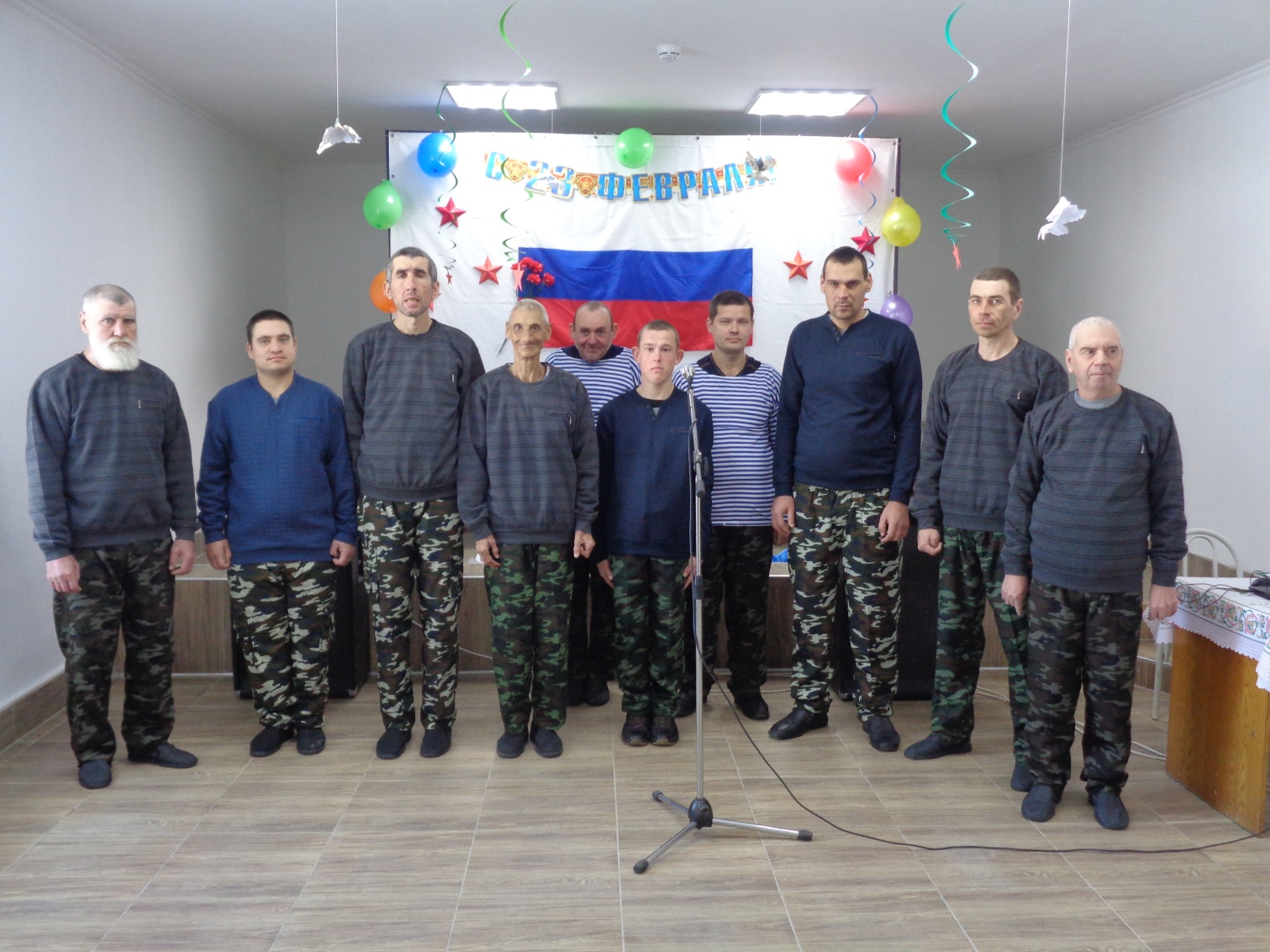 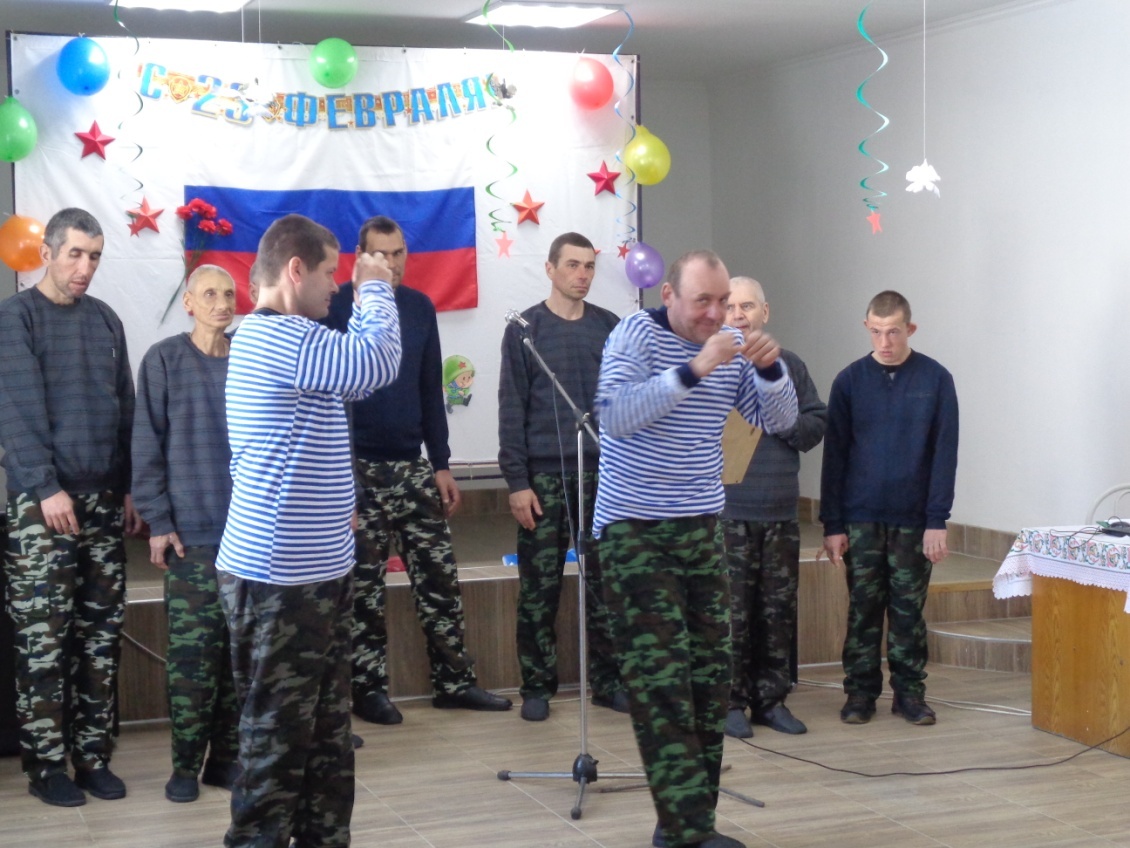 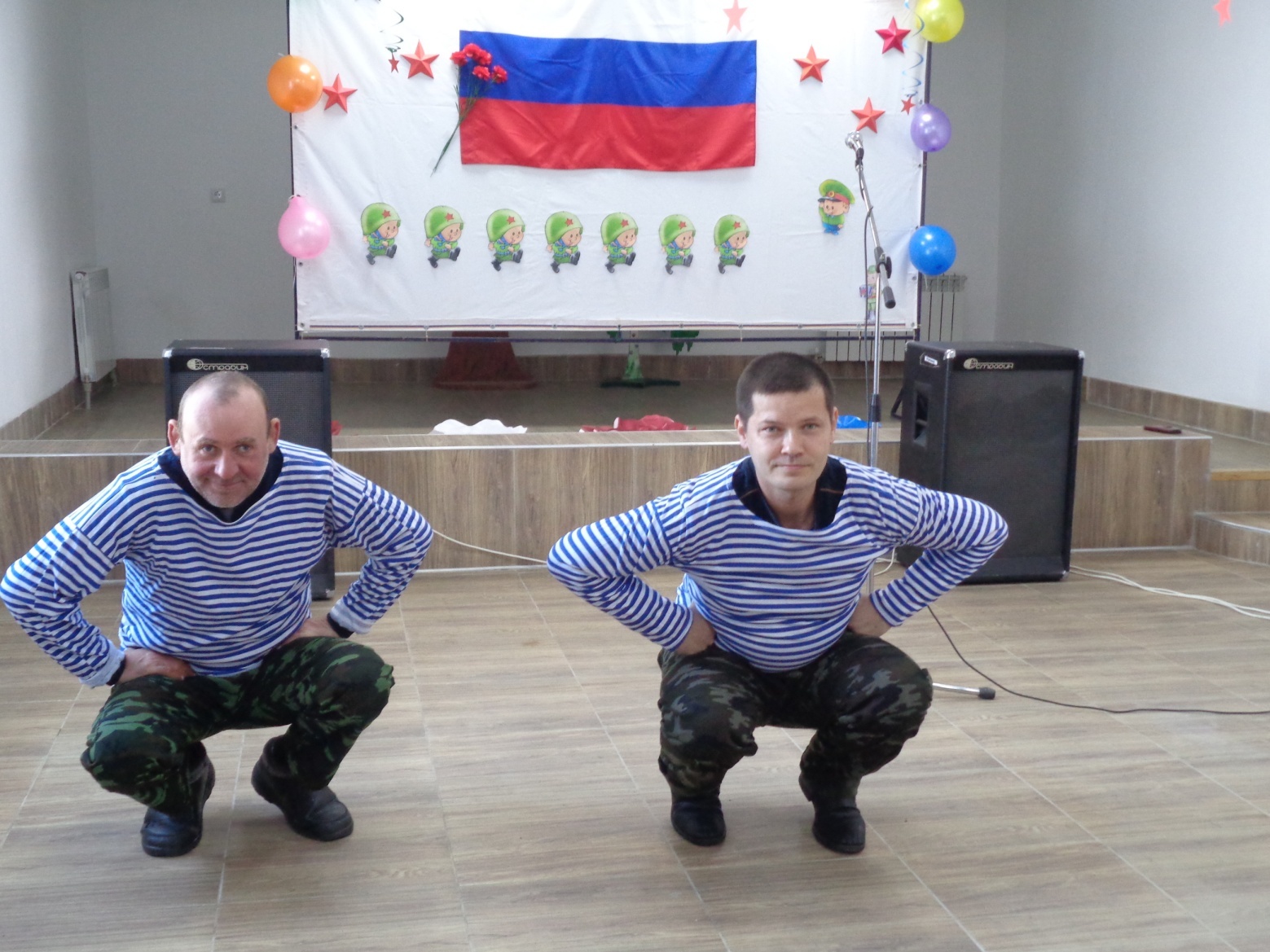 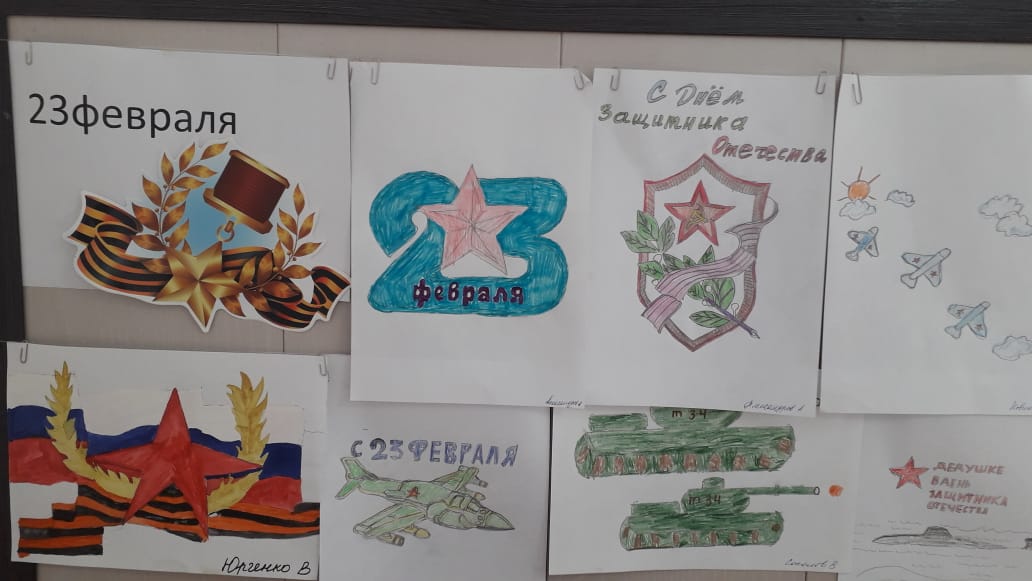 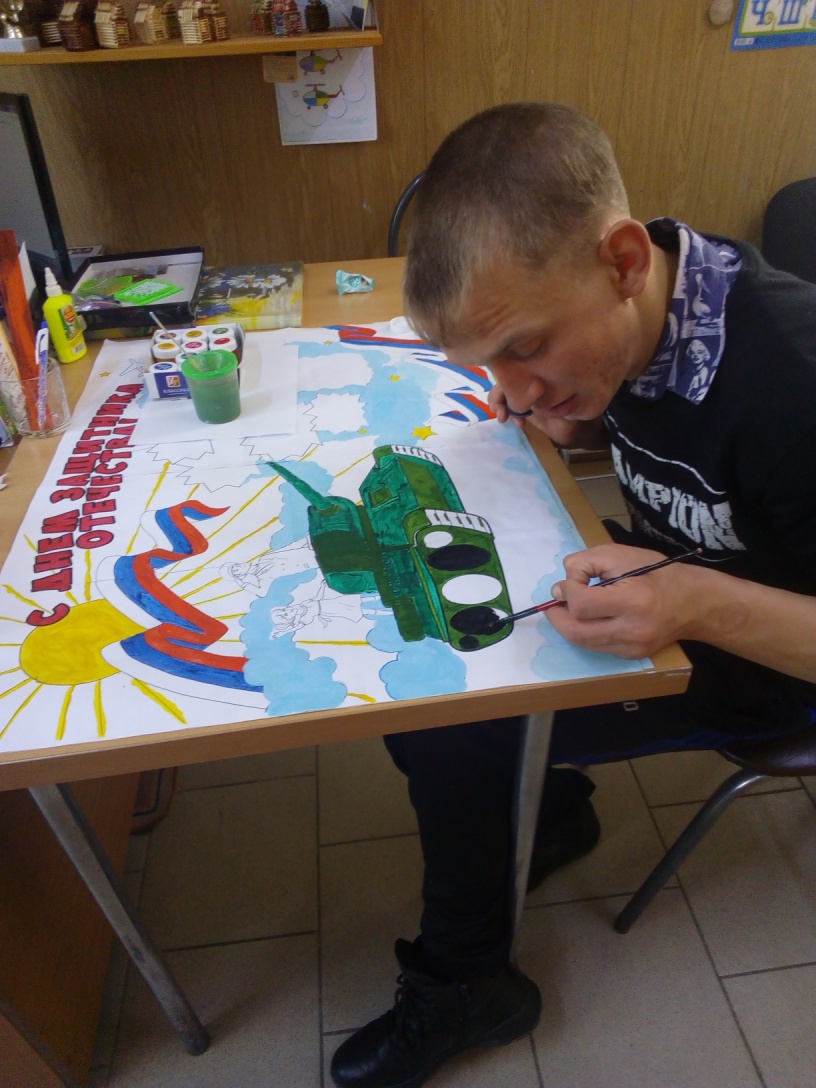 